Navigating Your 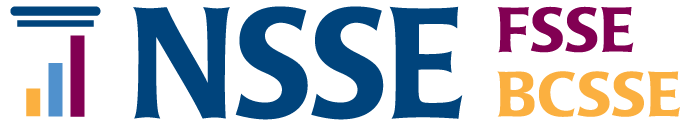 Institutional Report 2022Use this guide to locate items in your NSSE Institutional Report 2022 report package, and to help you interpret and use your results. The report package detailed below has three main sections represented by colored folders, each divided into subsections. Each of these folders mirrors materials available for download via the secure Institution Interface. Icons provide additional guidance on where to get started and how to find what you are looking for. National Survey of Student Engagement 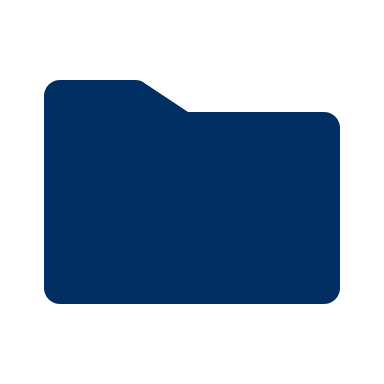   NSSE 2022 Overview. Profile of participating institutions and respondents from the US and Canada, including response rates and related information. 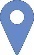 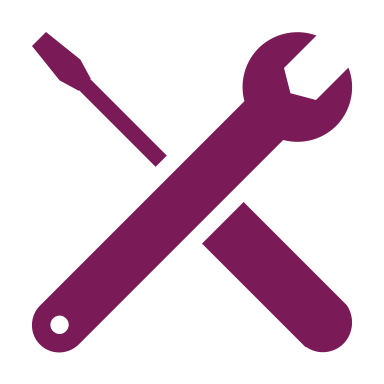    Snapshot. Four-page summary of your key findings.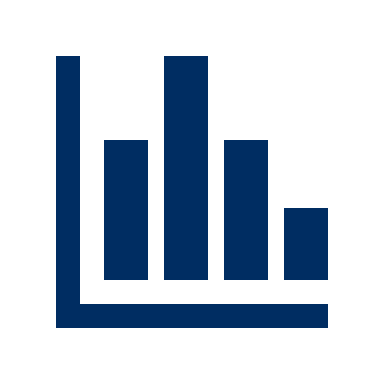 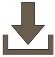   Engagement Indicators. Results on 10 Engagement Indicators (EIs) organized into four broad themes, including statistical comparisons with three comparison groups and item-level results.  High-Impact Practices. Results on student participation in six High-Impact Practices (HIPs), so-called because of their positive associations with student learning and retention.  Multi-Year Report. For institutions that participated in at least two years of the updated survey—displays your Engagement Indicators, High-Impact Practices, and key individual items across years of participation since 2013.  Frequencies & Statistical Comparisons. Results for all survey items except demographics for your students and comparison groups.  Additional Questions. Results for optional Topical Modules and/or consortium questions.   Online Institutional Report. A user-friendly way to access and view your NSSE reports in a web browser.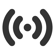    Report Builder. An interactive web-based tool for creating reports tailored to student and institutional characteristics of your choosing.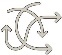   Administration Summary. Overview of your NSSE administration, including response rates and customizations. (Viewable online via a link in the Data & Reports table on the Institution Interface and as a PDF in your report download.)  Respondent Profile. Frequencies for all demographic questions for your students and three core comparison groups.  Selected Comparison Groups. Details of how your comparison groups were selected, and the list of institutions in each group. (Viewable online via a link in the Data & Reports table on the NSSE Interface and as a PDF in your report download.)  Pocket Guide Report. A Pocket Guide to Choosing a College: NSSE 2022 Answers from Students reports your results paired with questions from the pocket guide.   Major Field Report. Results by customizable groups of majors displayed in interactive Tableau dashboards. (Viewable via a link in the Data & Reports table.)  Student Comments Report. Comments your students provided in response to NSSE's open-ended questions, including those from Topical Modules.  NSSE Data. Student-identified responses, Engagement Indicators, and more, in SPSS format.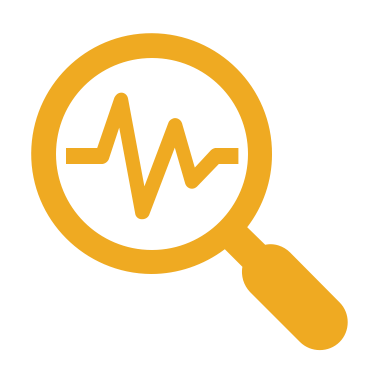  NSSE Data and Report Resources. Access various tools, guides, and resources for using your data.  PowerPoint Presentation. A customizable template to present NSSE, BCSSE, or FSSE results on your campus. Includes facts and figures from the 2022 administration.  Faculty Survey of Student Engagement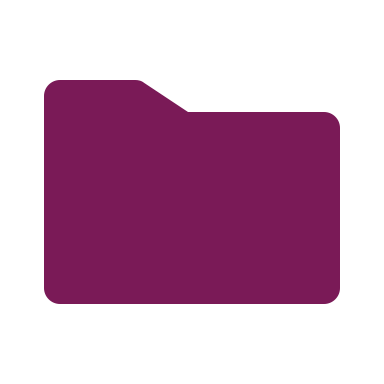  FSSE 2022 Overview. Profile of participating institutions and respondents including response rates.   FSSE Interactive Dashboard Reports. Results for all core survey items with filters for faculty identity demographics, employment characteristics, and selected course characteristics.  Administration Summary. Overview of your institution’s survey administration, including response rates and customization choices, available in your Qualtrics dashboards. Public Data Visualizations. Aggregate, interactive visualizations of FSSE results.  FSSE–NSSE Combined Report. Faculty and student results side by side, allowing faculty responses to help give context to student experiences. Results for core survey items except demographics, broken down by the class level of the students taught by faculty respondents.  FSSE Data. Faculty responses in SPSS format. FSSE Data and Report Resources. Access various tools, guides, and resources for using your data.  Beginning College Survey of Student Engagement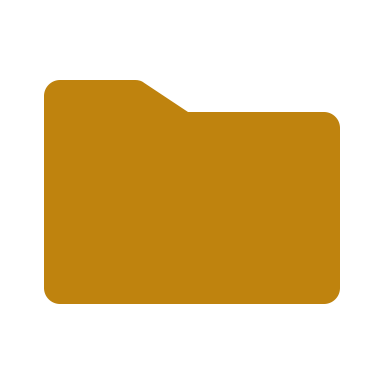  BCSSE 2021 Overview. Profile of participating institutions and students for BCSSE 2021.  BCSSE-NSSE Combined Report. Uses cross-sectional and longitudinal data from BCSSE 2021 and NSSE 2022, providing the opportunity to better understand the first-year experience. These reports are viewable in the BCSSE dashboard and a PDF is the report download file.   BCSSE Interactive Dashboard Reports (Viewable online). Results for all core survey items with student- and institution-type filters available. All dashboard reports can be download as a PDF.  BCSSE Data. Student responses in SPSS format. BCSSE Data and Report Resources. Access various tools, guides, and resources for using your dataAdditional Tips for Navigating Your Institutional Report Accessing Your Data and Results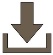 Access your NSSE results:Download zip files with respondent data and institutional reports from the “Data & Reports” table. View your Administration Summary and Selected Comparison Groups reports online (PDF versions also in the zip file).From the same table, access your Online Institutional Report, a user-friendly way to access and view your NSSE reports in a web browser.Interact with the Report Builder, a web-based tool for creating reports tailored to student and institutional characteristics of your choosing. Getting StartedNew data and results can be overwhelming just as a semester starts. We suggest starting with your NSSE and FSSE Snapshots as a way to quickly view a summary of important findings about your institution.NSSE, FSSE, and BCSSE Overviews can provide you context for your administration as well as your Administration Summary reports and Respondent Profiles.Focusing on key goals and priorities for your institution can help you selectively choose where to focus in other reports and investigations with your data. Resources for Using Your Data & ResultsWe provide a wide variety of guides, tools, and resources to help you make the most of data and results on our website. We've gathered together a list of resources specifically helpful for using your Institutional Report package.NSSE Data & Report ResourcesFSSE Data & Report ResourcesBCSSE Data & Report ResourcesAnd don't forget that NSSE, FSSE, and BCSSE staff are always available to assist you with questions about your administration. Contact us!Center for Postsecondary Research • Indiana University School of Education • 201 North Rose Avenue • Bloomington, IN 47405-1006812-856-5824 | nsse@indiana.edu | nsse.indiana.edu | Twitter: @NSSEsurvey, @NSSEinstitute | Blog: nsse.indiana.edu/research/blog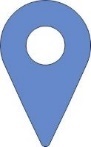 Good Place to Get Started!
Institutional Reports (Excel & PDF)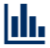 Institutional Reports (Web Only)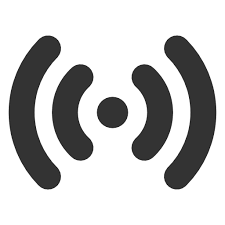 Tools, Guides, and Resources Data and Analysis Interactive Data Tools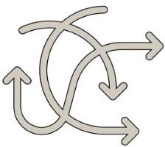 Access Via NSSE Interface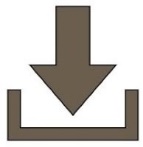 